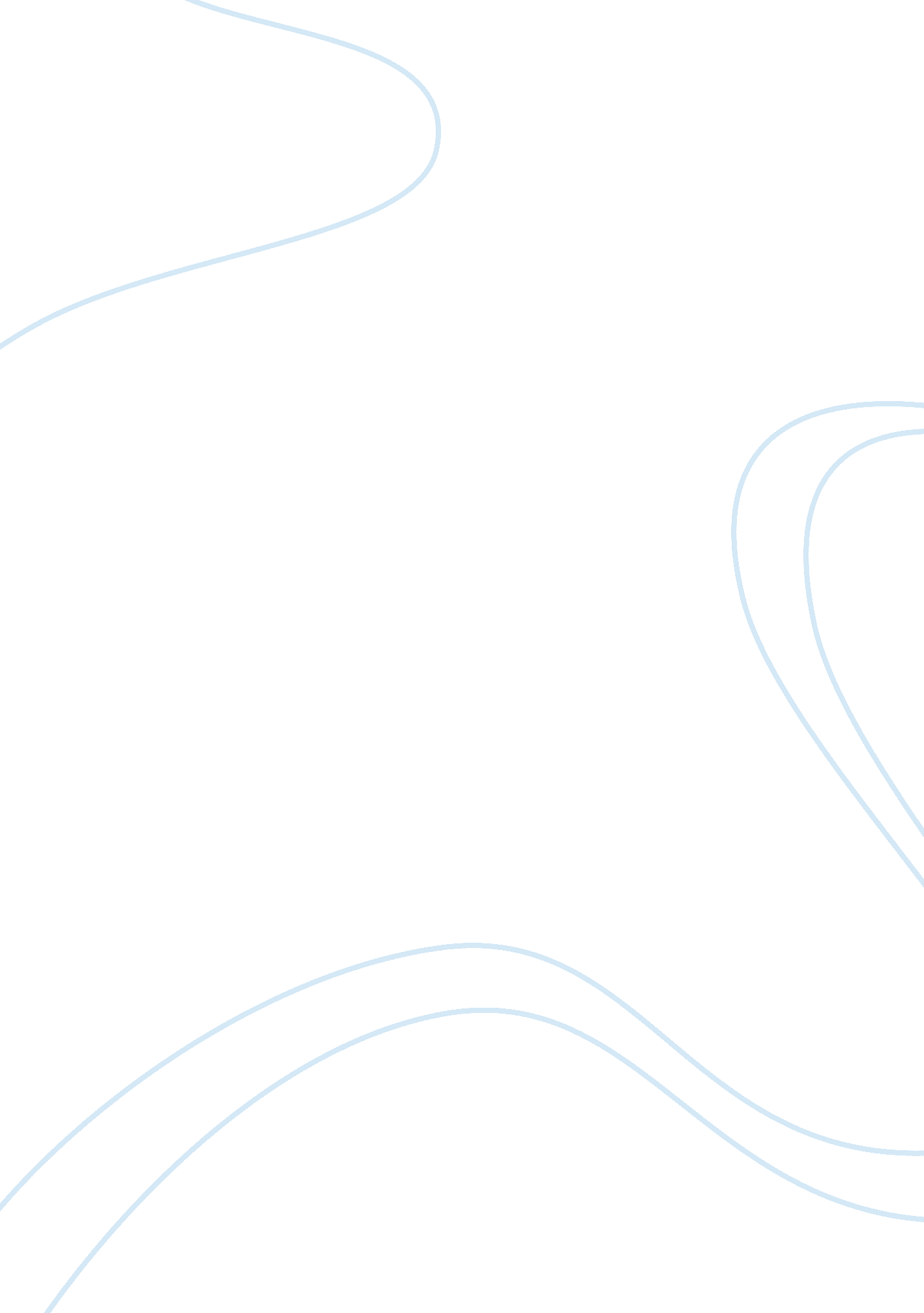 Degree objective admission essay examplesTechnology, Internet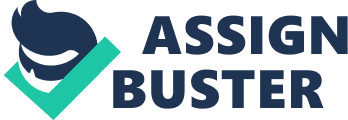 I was young and next door was a widely known and esteemed (in the neighborhood) web developer who was not prominent because of his impeccable web developing skills, but because of his deathless love for children. Max used to gather several children in his house to banquet on several types of candies he has collected from the several cities he traversed during the week. This had become the modus operandi for every Saturday afternoon and beginning Thursday I would start preparing for the Candy Saturday, as it had grown to be called. These rapturous Saturdays were, however, ephemeral as Max could no longer get web developing jobs having been accused of cybersquatting. The news spread like wild fire, and everyone, including children, was aware of the misfortune that had befallen Max. That Saturday, Max told us that it was the last Candy Saturday, since he could no longer afford the candies. It was so touching especially that Max insisted he knew nothing about the allegations leveled against him. The situation was further exacerbated by the fact that Max had insufficient funds to hire a competent lawyer to help him prove his innocence. In most cases, people enter the law profession because of it remunerative nature. I hold a different opinion regarding this profession. Since hearing Max say that he could not easily prove his innocence because of insufficient funds to hire a lawyer to seek legal guidance, I have always felt the inner drive to become a lawyer. I envision being an internationally celebrated lawyer, and if possible become an Internet Domain Name Lawyer, who practices law not to benefit myself, but who strives to create a legal playing ground for everyone, both capable and less capable. Besides, because of the high regard I hold for this profession, I experience a shiver of my brain when I meet lawyers. I would not be able to reconcile my calling with my lack of proper esteem for the law- I have always respected the law. Only living in a legal vacuum could I establish such a high regard and understanding of our legal institution. In order to serve the society members equally, I have taken time unearthing the factors, with a lot of curiosity, which contribute the disparity in the society. I have travelled far and wide- travels that have served to help me understand the practice of law in an international perspective. While the travels broadened my knowledge of international societies, they additionally enabled me do away with the notions that I grew up with about other societies. Because of the diverse nature of the law profession, a lawyer should appreciate the cultures of different people. This is in light of the fact that a lawyer, provided the qualification is recognized in a plethora of countries, can serve in any country. Again, culture plays a pivotal role in our day-to-day communications. It determines how specific communication cues are interpreted depending on the culture. From experience, I am cognizant of the fact that cultural difference influences our choice of words, body language, and interpretation of words. This further vindicates why any aspiring lawyer, especially those living in the current time of heightened globalization rate, should master the art of cross-cultural communication. I am glad that I have already mastered this mode of communication to a considerable extent. My approach to the law field has been a rather unique one. I never took subjects relevant to the law profession both in high school and in college. For instance, I took education and Political Science classes from National Taiwan University, Taipei, Taiwan R. O. C. and N. C. State University, Raleigh, NC respectively. From the outside look, this, as my parents would unremittingly say, did not cohere with what I ultimately wanted to become. To me, the education and political science classes are extraordinarily relevant specifically in light of my long-term goals of establishing a law firm that offers consultancy services as well as training to aspiring law students while out of college. As one of my mentor-teachers would say, my approach to the law profession clearly indicates that I am a forward minded student. I take pride being in readership of any written material, particularly law-related materials. The ability to read anything effortless has served to make me a resourceful person in a superfluity of fields. Academically, I am immensely versatile with impeccable understanding ability. My adept reading skills and ability to understanding a wide range of information have helped me become one of the most celebrated young web developers in Raleigh. Needless to say, I learnt web developing without ever registering for a web developing class. My recent works include the development of the JimFatata and the The Guild Exchange websites. I have a rather commoving employment/work history that ranges from a web developer, a salon owner, and a service technician. I must say that I have held (and is still holding) helm positions owing to my exemplary written and communication skills- skills that enable me communicate with anybody without any apparent effort. Even more, I am an emblematic team player who appreciates the essence of unity in completing even the most challenging of tasks. My typic time management abilities have always enabled me manage my academic and non-academic work proficiently. My decision to seek enrolment to University of North Carolina Chapel Hill School of Law is a well-informed decision. I am particularly interested in UNC because of its international strong rankings. In addition to strong rankings, it is my endeavor to join a university that values public service; a university with accomplished and accessible professors. Having visited the school once, I am convinced UNC provides its students with a comfortable learning environment- a collegial atmosphere that any serious student needs. I am delighted to state that as I began reviewing UNC Law School, I was sunnily surprised to find that I had marked off virtually all my list of colleges. One can identify a Carolina student by the manner in which they carry themselves, upholding the most nonindulgent ethical standards, and sovereign confidence that they derive from being part of a utopian micro-society typical of UNC, Chapel Hill. Though a UNC law degree is recognized internationally, having the degree instinctually makes me think that I have found permanence in Raleigh; I wish to serve the inauspicious like Max living in Raleigh. I, nonetheless, know that I stand to get placement in any part of the world. I expect to take advantage of the stature of the institution globally before growing my family's roots further in North Carolina. I am looking forward to getting admission into University of North Carolina, Chapel Hill School of Law. 